Утверждена:Директор школы: ___________ /С.Н.Графкина/Муниципальное казённое образовательное  учреждение«Никольская  основная  общеобразовательная  школа»      Программавнеурочной деятельности«В здоровом теле здоровый дух!»(разработана на основе Дневника здоровья) (спортивно- оздоровительное направление)1 – 4 классКоротаева  Галина  Анатольевна -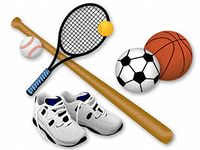 учитель  начальных  классов  Омская область,  Усть – Ишимский  район,  с.Никольск – 2017г.Пояснительная запискаЗдоровье детей - это политика, в которой заложено наше будущее, поэтому перед педагогами, родителями и общественностью стоит задача воспитания здорового поколения. Но последние статистические данные свидетельствуют о том, что за период обучения детей в школе, состояние здоровья ухудшается в 4-5 раз. И эти печальные факты подтверждают, что именно в школе ученик получает то или иное заболевание, отклонение здоровья. Проблема здоровья учащихся вышла сегодня из разряда педагогических и обрела социальное значение.Данная программа ориентирована на развитие у учащихся интереса к собственному физическому развитию; на формирование устойчивой мотивации к выполнению гигиенических рекомендаций и правил, на соблюдение режимных моментов учебного дня и досуговой деятельности; на формирование готовности самостоятельно заниматься физическими упражнениями, подвижными играми и другими формами активного отдыха.Реализация программы начинается с сентября месяца с проведения мероприятия «Путешествие по стране Здоровья», чтобы знакомство с «Дневником здоровья» стало для детей еще одним ярким и значимым событием школьной жизни.Программа представляет серию мероприятий, которые организуются и проводятся для того, чтобы заинтересовать учащихся и научить их заботиться о своём здоровье и укреплять его. Для успешной реализации программы необходима совместная деятельность педагогов (классного руководителя и учителя физкультуры), детей и родителей. Программа «В здоровом теле здоровый дух!» может стать частью комплексной программы по формированию здорового образа жизни обучающихся начальной ступени образования.Программа «В здоровом теле здоровый дух!» разработана для учащихся начальной школы, ориентирована на достижение первого уровня образовательных результатов. Общая продолжительность 1 класс-18 часов, 2 класс -20 часов, Первое полугодие 1 учебный час в 1 классе – 35 минут, второе полугодие – 40 минут. Во втором, третьем и четвёртом классах – 45 минут. Реализуется классным руководителем.Цель программы - формирование у младшего школьника мотивации к здоровому образу жизни. Задачи программы:формировать ответственное отношение к своему здоровью как к важнейшей социальной ценности;закреплять гигиенические навыки и привычки;приобщать к разумной физической активности;ознакомить с режимом дня и правильным питанием;формировать навыки наблюдения за изменениями своего организма и умения их анализировать.Оборудование для реализации программы:Дневник здоровья, спортивный инвентарь (мячи, скакалки, обручи, силомер, секундомер, гимнастические коврики),  цветные карандаши, ручка, часы, весы, ростомер.Планируемые результатыВ результате освоения программы учащиеся начальной школыУзнают:основные сведения о здоровом образе жизни;о позитивных факторах, влияющих на сохранение здоровья младшего школьника;о правильном (здоровом) питании, его режиме; Получат опыт:рациональной организации режима дня и двигательной активности;позитивного межличностного общения с одноклассниками и ребятами других классов;исследовательской, проектной деятельности;приобщатся к здоровьесберегательной деятельности.            Смогут:анализировать состояние своего организма при отборе релаксационных упражнений для физической и эмоциональной разгрузки;придерживаться режима дня;выполнять правила личной гигиены;анализировать свои поступки, поведение с целью сохранения и укрепления здоровья;принимать активное участие в подвижных играх со своими сверстниками.В ходе освоения программы школьники получат возможность формирования универсальных учебных действий:В сфере личностных учебных действий формируется умение оценивать жизненные ситуации (поступки людей) с точки зрения общепринятых норм и ценностей здорового образа жизни; самостоятельно формулировать самые простые общие для всех людей правила здорового образа жизни как основы общечеловеческих базовых ценностей.В сфере регулятивных универсальных учебных действий учащиеся определяют цели своей деятельности, последовательность работы по плану; проговаривают последовательность своих действии; отличают верно выполненное и неверно выполненное задание.В сфере познавательных универсальных учебных действий обучающиеся учатся с помощью учителя и сами выдвигать предположения, осуществлять их проверку; ориентироваться в своей системе знаний (отличать новое от уже известного); пользоваться доступными источниками информации; выстраивают речевое высказывание в устной форме.В сфере коммуникативных универсальных учебных действий обучающиеся учатся выражать свои мысли, объяснять свою позицию; овладевают навыками сотрудничества в группе; учатся разновозрастному общению, различному ролевому поведению.Тематическое планированиепервый годВсего по программе 18 часов (9 часов – теория, 9 часов – практика)Тематическое планированиевторой годВсего по программе 20 часов (9 часов – теория, 11часов – практика)Тематическое планированиетретий годВсего по программе 26 часов (11 часов – теория, 15часов – практика)Тематическое планированиечетвёртый годВсего по программе 26 часов (8 часов – теория, 18 часов – практика)Литература:Дневник здоровья: 1 класс / Авт.- сост.: Е.И.Кривополенко, Л.А.Кучегура, Е.И.Рыбченко, Н.В.Васильева; науч. рук.: Т.С.Горбунова – Омск: БОУДПО «ИРООО», 2011г.Дневник здоровья: 2 класс / Авт.- сост.: Е.И.Кривополенко, Л.А.Кучегура, Д.О.Замотина; – Омск: БОУДПО «ИРООО», 2012г.Дневник здоровья: 3 класс / Авт.- сост.: Е.И.Кривополенко, Л.А.Кучегура, В.В.Дзюба; – Омск: БОУДПО «ИРООО», 2013г.Дневник здоровья: 4 класс / Авт.- сост.: Е.И.Кривополенко, Л.А.Кучегура, науч. рук.: Т.С.Горбунова – Омск: БОУДПО «ИРООО», 2014г.Игры с пальчиками О.В.Узорова, Е.А.Нефёдова Москва, АСТ: «Астель, .Школа здоровья: Методические рекомендации по формированию культуры здорового образа жизни младших школьников / Авт.- сост.: Л.А.Кучегура, Е.И.Кривопаленко, Н.В.Васильева – Омск: БОУДПО «ИРООО», - .Оздоровительные основы физических упражнений: Л.Д.Назаренко – Москва: Владос – Пресс, .К здоровью через движение: рекомендации, развивающие игры, комплексы упражнений / Авт.- сост.: В.Ф.Феоктистов, Л.В.Плиева. – Волгоград: Учитель, .Лучшие спортивные игры для детей и родителей  Ю.А.Антонова – Москва, ООО «ИДРИПОЛ классик», ООО Издательство «Дом  21 века», .300 подвижных игр для младших школьников. Популярное пособие для родителей и педагогов / Л.П.Фатеева – Ярославль: Академия развития, .№ п/пНаименование темыКоличество часовКоличество часовКоличество часовСодержание деятельностиФорма представления результата№ п/пНаименование темыВсего Теория Практика Содержание деятельностиФорма представления результатаВводное занятие «Путешествие по стране Здоровья»11Знакомство с дневником здоровьяФотогазета по итогам праздникаЭто – я!211Любимое занятие, хоббиПроект «Наш класс»Я расту!211Измерение роста учащихся(сентябрь, ноябрь, январь, апрель)Выпуск журнала «Рекорды класса»Моя двигательная активность11Любимые игры на свежем воздухеФотогазета о проведённом событииКонкурс «Быстрее, выше, сильнее»11Сила, ловкость, гибкость, быстрота, выносливостьОформление результатов в классном Уголке здоровья Мой режим дня211Соблюдение режима дня, его значение в жизниВыпуск листков здоровья (о режиме дня)Моё питание11Режим питания, правильное питание (белки, жиры, углеводы, витамины)Реклама полезных продуктовЯ забочусь о здоровье422Упражнения для улучшения зрения, пальчиковая гимнастика, упражнения для правильной осанки, личная гигиенаОформление копилки полезных советовЯ и другие211Моя семья, мои друзья, мои одноклассникиПроект «Моя семья»Мои достижения11Выводы по выполненной работеОформление результатов в классном Уголке здоровья«Праздник Здоровья»11Что узнали? Чему научились?Фотогазета о проведённом событии№ п/пНаименование темыКоличество часовКоличество часовКоличество часовСодержание деятельностиФорма представления результата№ п/пНаименование темыВсего Теория Практика Содержание деятельностиФорма представления результатаВводное занятие «Мой маршрут игры»11Знакомство с дневником здоровьяФотогазета по итогам мероприятияЭто – я!211Любимое занятие, хоббиПроект «Наш класс»Я расту!Я изменяюсь.211Измерение роста учащихся(сентябрь, ноябрь, январь, апрель); основные органы человекаВыпуск журнала «Рекорды класса»Моя двигательная активность11Любимые игры на свежем воздухеПроект «Моя игра»Конкурс «Быстрее, выше, сильнее»413Сила, координация, гибкость, быстрота, выносливостьОформление результатов в классном Уголке здоровья Мой режим дняКалендарь каникул211Соблюдение режима дня (и в каникулы), его значение в жизниВыпуск листков здоровья (о режиме дня)Моё питание11Режим питания, правильное питание (белки, жиры, углеводы, витамины). Игра «Магазин полезных продуктов»Реклама продуктов в магазинеЯ забочусь о своём  здоровье211Упражнения для улучшения зрения, пальчиковая гимнастика, упражнения для правильной осанки, личная гигиенаОформление копилки полезных советовМой день рождения211Моя семья, мои друзья, мои одноклассникиПроект «Мой день рождения»Это мой дом11Выводы по выполненной работеОформление результатов в классном уголке Созвездие моих достижений«Праздник Здоровья»211Что узнали? Чему научились?Фотогазета о проведённом событии№ п/пНаименование темыКоличество часовКоличество часовКоличество часовСодержание деятельностиФорма представления результата№ п/пНаименование темыВсего Теория Практика Содержание деятельностиФорма представления результатаВводное занятие «Весёлые старты»211Знакомство с дневником здоровьяФотогазета по итогам мероприятияЭто – я!211Мои результаты работыПроект «Я – личность!»У меня есть цель и задачи211Постановка целей и задач на новый учебный годОформление своих целей и задач в Дневнике здоровьяУ меня есть план11Разработка плана действий для достижения целей и задачОформление плана действий в Дневнике здоровьяОдин дома211Предупреждение опасных ситуаций «Берегись бед, пока их нет»Оформление результатов в классном Уголке здоровья Учимся выбирать продукты211Знакомство с информацией на этикеткеВыпуск памятки «Как сохранить продукты»Учимся читать знаки312Запрещающие и предупреждающие знаки; знаки, указывающие путь к спасению Картотека дорожных знаков, памятка «Как действовать при пожаре»Безопасная дорога211Опасные дорожные ситуацииИгра «Безопасная дорога»Марафон здоровья413Быстрота, сила, гибкость, выносливостьОформление результатов в классном Уголке здоровьяШкола юного туриста312Как развести костёр, поставить палатку, вязать узлы, оказывать первую помощьПравила безопасного поведения у источника водыУчимся распознавать опасности. Итоги года312Подозрительный предмет, чужая собака, незнакомый человекПравила безопасной работы на компьютере№ п/пНаименование темыКоличество часовКоличество часовКоличество часовСодержание деятельностиФорма представления результата№ п/пНаименование темыВсего Теория Практика Содержание деятельностиФорма представления результатаВводное занятие Поход «Лесными тропами»413Знакомство с дневником здоровьяФотогазета по итогам мероприятияЭто – я!211Мои результаты работыПроект «Я и мои достижения»Учимся разрабатывать проект312Знакомство со сказкой С.Михалкова «Три поросёнка» Правила успешной совместной  деятельности. План реализации проекта «Дом- крепость»Учимся разрабатывать исследовательский проект413Анкета «Моя двигательная активность» Результаты развития моих физических качеств (таблица)Представление результатов в Уголке здоровья Учимся разрабатывать конструкторский проект413Проект «Спортивно- игровая площадка «Стартуют все!»» Составление плана и макета площадкиТребования «Какой должна быть площадка» План и макет в Дневнике здоровьяУчимся разрабатывать социальный проект413Проект «МЫ- здоровое поколение Сибири» Акция «Я научу тебя играть»Сборник подвижных народных игр, фотогазетаРадуга успеха312Самооценка своих действий, знакомство с инструкциейРезультаты по самооценке в Дневнике здоровьяИтоговое занятие по работе с Дневником здоровья211Выводы по проделанной работеРезультаты в Уголке здоровья, в Дневнике здоровья, фотогазете